    جامعة قناة السويس               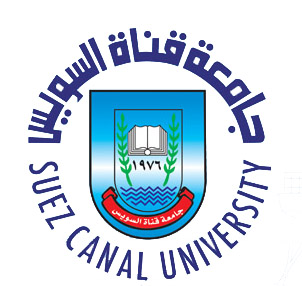        كلية التجارة     قسم العلوم السياسيةالسياسة الخارجية الأمريكية تجاه اليمن في الفترة 2001 – 2011 مرسالة مقدمة لنيل درجة دكتوراه الفلسفة في العلوم السياسيةإعداد درهم محسن أحمد الحالميإشراف                          الاستاذ الدكتور/                                 الدكتورة/                  سيد أبو ضيف أحمد                                              د. منال فتحي هيبة             أستاذ  العلوم السياسية                                  مدرس العلوم السياسية      ووكيل الكلية لشئون التعليم والطلاب                        كلية التجارة بالاسماعيلية كلية التجارة بالاسماعيلية جامعة قناة السويس                     جامعة قناة السويس                                        2013ملخص الدراسةأولاً: ملخص الدراسة باللغة العربيةموضوع الدراسة: السياسة الخارجية الأمريكية تجاه اليمن في الفترة2001- 2011م.تهدف الدراسة هنا إلى إبراز وتحليل محددات السياسة الخارجية الأمريكية تجاه اليمن والتعرف على القضايا التي تركز عليها السياسة الخارجية الأمريكية في اليمن (إرهاب، أمن، تنمية، تطور ديمقراطي، حقوق إنسان ). بالإضافة إلى تحليل وتوضيح المصالح والأهداف الأمريكية في اليمن ومنطقة الخليج. والتعرف على الآفاق المستقبلية للسياسة الخارجية الأمريكية في اليمن.ونظراً لأهمية اليمن بالنسبة للولايات المتحدة الأمريكية تعالج هذه الدراسة موضوع السياسة الخارجية الأمريكية تجاه اليمن خلال فترة زمنية محددة تبدأ من 2001 حتى 2011م.أما عن مشكلة الدراسةفنجد أن اليمن احتلت مكاناً هامشياً في اهتمامات السياسة الخارجية الأمريكية منذ قدوم أول بعثة دبلوماسية أمريكية عام 1959م، فقد كانت السياسة الخارجية الأمريكية تقليدياً لا تنظر إلى اليمن بوصفه يحتل مكاناً ضمن أولوياتها، ولم يبدأ التعامل المباشر بين صنعاء وواشنطن إلا في النصف الثاني من عقد الثمانينيات على إثر اكتشاف النفط في اليمن والجهود التي بذلتها القيادة اليمنية لاستقلال القرار اليمني وإقناع واشنطن بضرورة التعامل مع اليمن مباشرة دون الحاجة إلى المرور عبر الرياض. هذا الأمر أدى إلى دعم الولايات المتحدة لقيام الوحدة بين شطري اليمن عام 1990م إضافة إلى موقفها الإيجابي في بقاء الوحدة وعدم تأييدها للمحاولات الإنفصالية عام 1994م.وبالرغم من تعرض العلاقات اليمنية الأمريكية لانتكاسة بسبب موقف اليمن من حرب الخليج والرافض للتواجد الأجنبي في المنطقة قابله قطع المساعدات والامتيازات الأمريكية والخليجية عن اليمن من أهمها، وقف كافة المساعدات الخليجية والقروض المباشرة عبر الصناديق العربية والخليجية إلى اليمن والتي كانت تعتبر العمود الفقري لدعم الاقتصاد اليمني الذي لا يرتكز على موارد داخلية ثابتة، تحجيم الدعم الغربي خصوصاً الأمريكي منه إذ كان يصل إلى 23 مليون دولار، وفرضت على اليمن عزلة دولية، حدت من قدرة صانع القرار اليمني على حرية الحركة في السياسة الخارجية.إلا أنه منذ منتصف التسعينيات بدأ يتشكل مجال جديد للعلاقات اليمنية الأمريكية هذا المجال هو التعاون الأمني، فقد تركز اهتمام السياسة الخارجية الأمريكية تجاه اليمن منذ ذلك الوقت في البعد الأمني، بالإضافة إلى دعم التطور الديمقراطي، والتنمية وذلك من منطلق أمني، وإن كان دون المستوى المطلوب إذ لم تشكل هذه القضايا أولوية في أبجدية السياسة الخارجية الأمريكية.ومع تأزم العلاقة بين اليمن والولايات المتحدة الأمريكية مرة أخرى بعد الاعتداء على المدمرة الأمريكية كول في ميناء عدن في العام 2000 مما  كان له  تأثيرات سلبية على المصالح الأمريكية في اليمن. إلا أن أحداث سبتمبر أدت إلى تغيير السياسة الأمريكية تجاه اليمن بسبب تزايد مؤشرات التدخل الأمريكي في الشؤون الداخلية لليمن، مع تزايد إدراك الولايات المتحدة لما تعتبره تهديداً لأمنها القومي، لاعتبارات نابعة من طبيعة الأوضاع السياسية والاقتصادية والاجتماعية في اليمن بصفة عامة، وما يتعلق منها بالجانب الأمني بصفة خاصة، أثرت في رسم صورة نمطية لدى المؤسسات الأمريكية، وكان لتلك الصورة تأثير كبير في تحديد السياسة الخارجية الأمريكية تجاه اليمن بعد أحداث 11 سبتمبر 2001م. وذلك تحت تأثير رؤية الإدارات الأمريكية للحرب على الإرهاب وانعكاس هذه الرؤية على توجهات وقضايا وأدوات السياسة الأمريكية تجاه اليمن تحقيقا للمصالح الاستراتيجية الأمريكية في المنطقة.ومن ثم تتلخص إشكالية الدراسة في استجلاء التغييرفي توجهات السياسة الخارجية الأمريكية تجاه اليمن، وذلك خلال الفترة 2001- 2011 التي مثلت اهتماماً أمريكياً متزايداً تجاه اليمن  الأمر الذي أعطى الباحث حافزاً قوياً للخوض في غمار هذه الدراسة، كمحاولة للكشف عن أبعادها ومضامينها. لذا ستطرح الدراسة عدداً من التساؤلات تحاول الإجابة عليها وتدور حول:ما المحددات التي أثرت على السياسة الخارجية الأمريكية تجاه الجمهورية اليمنية؟ما القضايا التي تركز عليها السياسة الخارجية الأمريكية في توجهاتها تجاه اليمن؟ وأي القضايا لها الأولوية من المنظور الامريكي؟ما الآفاق المستقبلية للسياسة الخارجية الأمريكية في اليمن بعد التطورات السياسية الأخيرة المتمثلة بالمبادرة الخليجية؟كما تقوم الدراسة على مناقشة أو التأكد من فرضية أساسية مفادها:"أن هناك علاقة بين أحداث 11سبتمبر2001 وبين التغيرات الأمنية التي طرأت على السياسة الخارجية الأمريكية تجاه اليمن".أما عن منهجية الدراسةفسوف يتم الاعتماد في هذه الدراسة على ظاهرة التكامل المنهجي، انطلاقاً من المنهج الاستقرائي والاستنباطي مع الاستعانة بعدد من المداخل التي تسهم في تدعيم البحث، واستخلاص نتائجه المتوخاة، ومن أهم هذه المداخل: (مدخل تحليل النظم، مدخل المصلحة الوطنية).الخاتمة على ضوء الفروض التي قدمتها الدراسة والتي تعكس مدى الاهتمام الكبير من قبل الإدارات الأمريكية وعلى وجه الخصوص إدارتي "جورج بوش الابن" و " باراك أوباما" بأولوية اليمن وقضاياه السياسية والأمنية والاقتصادية التي استطاعت أن تستقطب كبار المسؤولين والخبراء الأمريكيين المدنيين والعسكريين المهتمين بالأمن القومي الأمريكي، وأخذ الملف الأمني مساحة واسعة من سياسة الولايات المتحدة الخارجية تجاه اليمن، خاصة بعد أحداث الحادي عشر من سبتمبر2001.وخاتمة الدراسة نتائج وتوصيات على النحو الآتي:أولا: النتائج:-تتسم السياسة الخارجية الأمريكية بتوجه عالمي قوامه تغيير أو إقرار الوضع الراهن بشكل تدخلي بما يتناسب مع مصالحها القومية.الواقعية هي العنوان الأكبر للنهج المستمر لصياغة السياسة الخارجية الأمريكية، وهذا النهج لا يقوم على أخذ مصالح الأطراف خارج أمريكا بعين الاعتبار، ولكن يقوم بالأساس على محاولة المزج بين الأداة الديبلوماسية والأداة العسكرية دفاعا عن المصالح الاستراتيجية للولايات المتحدة.اللافت للنظرأن تركيزالسياسة الخارجية الأمريكية بصورة محددة بما يتعلق بالحرب على الإرهاب، وأهمية التعامل بصورة استباقية مع الظاهرة الإرهابية، أدى ذلك إلى عسكرة السياسة الخارجية.يعطي الموقع الجغرافي أهمية إستراتيجية لليمن ليس للسياسة الخارجية للولايات المتحدة الأمريكية فحسب بل ولغيرها من القوى الكبرى لما يتمتع به هذا الموقع من فضاءات استراتيجية مفتوحة نحو المنطقة العربية المليئة بالمصالح الحيوية للولايات المتحدة الأمريكية، ونحو القارة الأفريقية التي شهدت اهتماماً أمريكياً متزايداً في التسعينات ونحو جنوب آسيا وشبه القارة الهندية.هناك تناقض بين أولويات السياسة الخارجية الأمريكية وأولويات اليمن، إذ تجعل الولايات المتحدة من أولوياتها الحرب على الإرهاب، وإهمال التنمية والديمقراطية التي يراها الكثيرون من أولويات اليمن لدعم استقراره.تؤثر السياسة الخارجية الأمريكية بشكل كبير على قضايا اليمن الاقتصادية والأمنية والسياسية ويستمر هذا التأثير في المدى المنظور. ويبدو أن للجانب الأمني في السياسة الخارجية الأمريكة تجاه اليمن الدور الأكبر في تصعيد الاهتمام الأمريكي باليمن، ورفع المساعدات العسكرية والأمنية والاقتصادية، ويمثل هذا الاهتمام اعترافاً من الولايات المتحدة بأن استمرار الفوضى في اليمن قد يؤدي إلى انهيار الدولة، مما يؤثر سلبا على مصالحها ومصالح حلفائها في المنطقة.ترتبط مشكلات اليمن الاقتصادية والأمنية والسياسية بضعف الدولة وعجزها، وغياب المشروع الوطني الذي يحقق الإصلاح الشامل في الجانب السياسي والاقتصادي والجانب الأمني، ولا يبدو في المدى المنظور أن الدولة اليمنية بصدد الخروج من هذه المشكلات، ما يعرضها إلى حالة من التدخلات الخارجية الأمريكية والسعودية.. وهو ما يعني استمرار هذه الدول بالذات لرسم أي مستقبل جديد لليمن بما يخدم مصالحها الحيوية.لا يمكن فهم طبيعة توجهات السياسة الخارجية الأمريكية في اليمن، بمعزل عن فهم المصالح التقليدية العليا للولايات المتحدة في المنطقة العربية.ثبت أن النظرة الأمنية تفرض سيطرتها على الرؤية السياسية الأمريكية تجاه اليمن، ووفقاً لذلك تتم الترتيبات الأمنية والعسكرية لمكافحة الإرهاب بإدارة أمريكية، وتعمد الولايات المتحدة إلى أن تكون الفاعل الأساسي في تفاصيل تفاعلات البيئة الأمنية اليمنية.ترتبط مشكلات اليمن الاقتصادية والأمنية والسياسية بضعف الدولة وعجزها، وغياب المشروع الوطني الذي يحقق الإصلاح الشامل في الجانب السياسي والاقتصادي والجانب الأمني، ولا يبدو في المدى المنظور أن الدولة اليمنية بصدد الخروج من هذه المشكلات، ما يعرضها إلى حالة من التدخلات الخارجية الأمريكية والسعودية.. وهو ما يعني استمرار هذه الدول بالذات لرسم أي مستقبل جديد لليمن بما يخدم مصالحها الحيوية.ثانياً: التوصيات:-ينبغي ترشيد السياسة الخارجية الأمريكية بانفتاح أكبر على المقاربات غير الأمنية في الأساس وعدم الاعتماد على الحروب الاستباقية، والنظر إلى مجمل الأسباب الواقعة خلف ظاهرة الإرهاب- الاقتصادية والاجتماعية والسياسية.اهتمام الولايات المتحدة باليمن هي بالأساس خدمة للمصالح الأمريكية في اليمن ومنطقة الخليج، ولكن من الطبيعي أن تكون المصالح متوازنة، وإن كان هناك تفوقاً أمريكياً، فإنَّ ذلك لا يبرر أن تتفوق المصالح الأمريكية على المصالح اليمنية، لأن السياسة الناجحة هي التي توازن بين مصالح الأطراف حتى وإن إختلفت معايير القوة.اليمن يمتلك أوراق ضغط أمنية خصوصاً وأن الولايات المتحدة تعاني فيه نقصاً متزايداً بعد أحداث 11سبتمبر2001، وموقع جيوستراتيجي يعطيها أهمية إقتصادية وسياسية من قبل الدول الكبرى عليه أن يحسن إستثمارهما.إذا كانت الولايات المتحدة الامريكية جادة في مساعدة الدول الفاشلة وانتشالها من الفوضى، فعليها تقديم المساعدات في إطار دعم المؤسسات الديمقراطية التي تجعل من الحكومات أكثر استقراراً، دعم النظام القضائي، الصحافة الحرة، مؤسسات المجتمع المدني، النظام التشريعي، تمويل التعليم، التنمية الاقتصادية، ودعم حقوق الإنسان، وهذه لها أكثر فعالية في منع نشوب الصراعات وإيقاف هذه الدول من الوقوع بالفشل، لا أن تركزفي مساعداتها الخارجية على الجوانب العسكرية والأمنية. على صانع القرار اليمني أن يدرك أن المظلة الأمنية الأمريكية رغم ما قد تحقق لليمن من ميزات على المدى القصير، فإن مخاطرها سوف تتضاعف على المدى الطويل، ولهذا فإن إتجاه اليمن إلى تحسين قدراتها الذاتية أصبح أمراً لا مفر منه، وإلا فإن الدور قد يأتي عليها في المستقبل ولا سيما إذا ما تعارضت مصالحها مع مصالح الحليف الأمريكي والذي لن يتوانى عن التضحية باليمن ومشاكله.على صانع القرار السياسي اليمني أن يأخذ في الحسبان بناء استراتيجية أمنية وفقاً لتصور يقوم على أساس إن أمن الدولة اليمنية جزء لا يتجزأ من أمن المحيط الإقليمي ثم العالمي، وهذا يُعد من ضمن المفاهيم الدولية المتفق عليها، وكذلك البحث عن بدائل اقتصادية حقيقية تُغني الدولة اليمنية بالذات عن المساعدات والقروض الخارجية من أجل تحقيق التنمية بشكل مستقل وغير تابع، مما يمكن صانع القرار من اتخاذ سياساته بنوعٍ من الاستقلالية.قائمة المحتوياتSummary of study in EnglishThe subject of study :American  foreign policy towards Yemen from 2001 to  2011.The study aims to highlight and analyze the determinants of U.S. foreign policy towards Yemen, and to identify the issues of Yemen that the U.S. foreign policy focuses on ( terrorism , security , development , progress of democracy and  human rights ) . In addition to analyzing and clarifying the American targets  and interests in Yemen and Gulf region, also to identify future prospects for American foreign policy in Yemen.
Since Yemenis important to the United States of America, this study deals with American foreign policy towards Yemen during a specificperiod of time starting from 2001 until 2011.Problem of the studySince the advent of the first U.S.  diplomatic mission in 1959, Yemen took  an  unimportant part of the  interests of  U.S. foreign policy.  The  U.S. foreign policy traditionally did not consider Yemen as occupying a place among its priorities , and the direct dealing between Sanaa and Washington did not start except  in the second half of the eighties following the discovery of oil in Yemen, and because of the efforts made ​​by the Yemeni leadership in order to keep  the Yemeni decision independent  and to convince  Washington that  it is important to deal with Yemen directly without having to pass through Riyadh. This resulted in the U.S. support for establishing the unity between the two parts of Yemen in 1990, in addition to its positive role in the survival of this unity and not to support the attempts of the separatists in 1994.
Despite the Yemeni American relations have  setback because of the attitude of  Yemen towards Gulf War, and its rejection to the foreign presence into the region,  and accepting cutting of aids and privileges of America and the Gulf countries, such Gulf countries aids and direct loans across the Arab and Gulf funds, which were considered the backbone of supporting the Yemeni economy , which is not depending on stable internal resources, besides the  Western support , especially the U.S. which reached $ 23 million has been minimized Also the return of more than 700 thousand Yemeni expatriates from the Gulf and Saudi Arabia after being denied their rights and privileges they have acquired as a fruit of their efforts , work and existing in those countries. In addition to about 40 million dollars lost as a result of cessation of trade with Iraq and Kuwait. The estimated value of the damage resulting from the lack of filtering and refining Iraqi and Kuwaiti oil in Aden refinery, is about $ 100 million.However, since the mid-nineties, a new field of Yemeni-American relations began to form. This field is the security cooperation.  The focus of U.S. foreign policy toward Yemen since that time is on the security dimension, beside supporting development of democracy and development in terms of security, whatever that support was not so much enough as these issues are not on the priority list of U.S. foreign policy alphabet.The relationship between Yemen and the United States of America became worse again after the attack on the US destroyer Cole in Aden harbor in 2000 , which had a negative impact on U.S. interests in Yemen. However, the events of September led to a change of U.S. policy towards Yemen as the indicators of American intervention in the internal affairs of Yemen have increased, with the growing awareness of what has been considered from the United States as a threat to its national security  according to considerations stemmed out from the nature of the political, economic and social situations of Yemen in general, and specially situations which are related to the security aspect in particular  and affected the typical image drawn by the American institutions. That picture had a great influence in determining U.S. foreign policy towards Yemen after the events of September 11, 2001 according to U.S. administrations vision of the war on terrorism and the reflection of this vision on trends , issues and tools of U.S. policy towards Yemen in order to achieve U.S. strategic interests in the region.So, the problem of the study can be summed up in exploring changes of the orientations of U.S. foreign policy towards Yemen , during the period 2001 - 2011 , which represented a growing interest from U.S. towards Yemen , which gave the researcher a strong incentive to engage with this study , as an attempt to reveal its dimensions and implications. Therefor.the study will try a number of questions to answer them. These questions are about: 1 - What are the determinants that influenced U.S. foreign policy towardsthe Republic of Yemen ?2 - What issues are in focus of  U.S. foreign policy through its concernsof Yemen ? And which of them has the  priority from the U.S. prospects ?3 - What are the future prospects of American foreign policy in Yemenafter the recent political developments which are represented by the Gulf initiative ?The study is based on discussing or being certain from the mainhypothesis :" That there is a relationship between the events of September 11 , 2001,and the security changes that have occurred in American foreign policy towards Yemen ."There are two emerging practical hypothesis of it  :1 - There is a positive relationship between the U.S. focus on terrorismand security issues and the challenges facing U.S. policy in Yemen.2 - Threats stemming from Yemen against U.S. interests led to the changein the attitudes of U.S. foreign policy towards Yemen.Methodology of the study:  This study will rely on the phenomenon of systematic integration coming through inductive and deductive approaches with the use of number of approaches that contribute to the strengthening of research, and get the targeted results. The most important of these approaches: (entrance systems analysis, entrance to the national interest).
the phenomenon of systematic integration, from inductive and deductive approach with the use of a number of approaches that contribute to the strengthening of research, and draw the consequences envisaged, and most important of these approaches: (entrance of system analysis, entrance of the national interest).ConclusionThe hypothesis of this study reflect how much concerned are the American administrations, in particular "George W. Bush" and "Barack Obama" with the priority of Yemen and its political, security and economic issues  which  attracted American senior officials and experts both civilians and military who are interested in U.S. national security. The security file took a wide area of U.S. foreign policy towards Yemen, especially after the events of September, 11, 2001.I. Results : 1. American foreign policy is characterized by its global orientation which depends mainly on changing or re-establishing the existent  situation through intervention according to its national interests.
2. Realism is the highest title of a continuous approach to the formulation of U.S. foreign policy, this approach is not based on the interests of parties outside the United States, but it is mainly based on trying to combine the military and diplomatic tools to defend the strategic interestsof the United States .3. It is noticeable that U.S. foreign policy focusing  specifically onfighting  terrorism, and the importance of proactively dealing with thephenomenon of terrorism , led to the militarization of foreign policy.4. Believes  of former U.S. President George W. Bush led to the vanish ofold concepts such as deterrence and containment in order to end the coldwar, and he announced his new beliefs concern the new war on terrorism,and the adoption of pre-emptive war and pre-emptive strikes at any timeand any place make one can say that these American new beliefs ofreplaced diplomacy with  force .5. The  geographical location of Yemen offers it strategic importance notonly for the United States foreign policy point of view but also to othermajor powers ,as this site is characterized  with open strategic spaces infront of the Arab region which is filled with vital United States interests,and the African continent that has witnessed increasing American  concern during the nineties, and also South Asia and the Indian subcontinent .6. There is a contradiction between U.S. foreign policy priorities, andYemen  priorities , as United States puts fighting  terrorism on top of  itspriorities, and neglects development, democracy and human  rights,which are priorities of supporting stability of Yemen.\7. United States has mixed some basements to make them as foundationsfor the security system in Yemen , namely: giving priority to the use ofmilitary force and direct intervention to face any threat against theinfluence and interests of America, in addition to improving local defensecapabilities of Yemen so that it can be able to fulfill the primaryresponsibilities concern its own security.8. U.S. foreign policy greatly affect local Yemeni economic, security, andpolitical issues. This influence may continue on the short term. . It seemsthat the security aspects of U.S. foreign policy towards Yemen has amajor role in ascending the American interest in Yemen, and increasingthe military, security and  economic aids. This concern represents arecognition from the United States that continued chaos in Yemen couldlead to the collapse of the state, which negatively affects its interests andits allies interests in  the region.9. After a comprehensive review of the attitudes of U.S. foreign policytowards Yemen , the Obama administration reached a conviction that thesecurity concerns of terrorism is firmly intertwined with the political,economic  and developmental challenges, and that the United Statesshould perform through a comprehensive approach to face thesechallenges  that Yemen suffers from.10. Economic, security and political problems of Yemen, are linked toweakness  and deficit of the state, and the absence of a national projectthat achieves comprehensive reform in the political, economic andsecurity aspect . It is not clear that of Yemen about to get out of theseproblems in the near future, which means that it will continue facinginterventions from U.S. and Saudi Arabia. It means also the continuationof these countries in particular to make any new future for Yemen so thatto serve their vital interests.11. It is difficult to understand the nature of U.S. foreign policyorientations towards Yemen far from the understanding of traditionalinterests of the United States in the Arab area.12. It have been proved that the security point of view prevails the U.S.political vision towards Yemen.  Accordingly, security and militaryarrangements to control terrorism are performed through Americanmanagement , and United States deliberate to be the main actor in thedetails of the interactions of the Yemeni security environment .13. Linked to the problems of Yemen, economic, security and politicalweakness of the state and its deficit , and the absence of a national projectthat achieves comprehensive reform in the political, economic andsecurity aspect , does not appear in the foreseeable future that the state ofYemen in the process get out of these problems , which displays thestatus of the foreign interventions of America and Saudi Arabia .. Itmeans the continuation of these countries in particular to draw any newfuture for Yemen to serve the vital interests.II : Recommendations : 1. Yemen should realize that whatever the benefits are achieved  throughU.S. security umbrella in the short term, risks will multiply over the longrun, so the Yemen efforts to improve its own capabilities becameinevitable , otherwise its turn may come in the future especially if itsinterests conflict with the interests of the American ally, who will nothesitate to sacrifice with Yemen and its problems.2. American foreign policy must be rationalized through more openly non- security approaches primarily and not to rely on preemptive wars ,looking at all economic, social and political reasons behind thephenomenon of terrorism.3. U.S. concerns in Yemen essentially represent a service to Americaninterests in Yemen and the Gulf region , but it is natural that the interestsmust be balanced. Even if there was an American surpass , it does notjustify that U.S. interests step over the interests of Yemen , because thesuccessful policy is the policy which balances the interests of all partieseven powers are different.4. Yemen has security pressure cards , especially since the United Statessuffers from security increasing shortage after the events of September 11, 2001, and has its Geostrategic location which makes  it economicly andpolitically important to the major countries.5. There must be a recognition that terrorism is only one threat amongmany threats that pose a danger to world peace and security , as climatechanges are greater risk than terrorist attack.6. If the United States of America is serious in helping failed states and recover them from the chaos , it must provide assistance within a framework of supporting democratic institutions that make governments more stable, support the judicial system, a free press, civil society institutions, the legislative system , funding for education , economic development, and support human rights. These supports are more effective in preventing conflicts and keep these countries away from failure , so it have not to concentrate  aids just on military and security aspects .
7. Yemeni political decision - maker must take into account the construction of  a security strategy , according to a vision determine that  the security of Yemen is an integral part of the security of the regional and global zones. This is one of the concepts which is international agreed.
8. Find a real economic alternatives which make the Yemeni state dispense  foreign aids and loans, so it can achieve development independently, and this may enable the decision-maker to make policies independently.العنوانالصفحةالآية القرآنية ...............................................................................................................................الإهداء .............................................................................................................................................الشكر والتقدير ...........................................................................................................................قائمة المحتويات............................................................................................................................المقدمة ..........................................................................................................................................مشكلة الدراسة ............................................................................................................................الأهداف والأهمية ............................................................................................................................التساؤلات والفرضيات ..................................................................................................................المنهجية .....................................................................................................................................التعريفات الإجرائية المرتبطة بالدراسة ..................................................................................النطاق الزمني ..............................................................................................................................مصادر جمع المعلومات ...................................................................................................................الدراسات السابقة .......................................................................................................................أبجد113446788الفصل الأول: السياسة الخارجية الأمريكية: الأهداف والأدوات20المبحث الأول: ماهية السياسة الخارجية ومحدداتها21المبحث الثاني: أهداف وأدوات السياسة الخارجية26المبحث الثالث: السياسة الخارجية الأمريكية ( الأهداف والأدوات )36الفصل الثاني: محددات السياسة الخارجية الأمريكية تجاه اليمن56المبحث الأول: المحدد الإقليمي: موقع اليمن في الإستراتيجية الأمريكية58المبحث الثاني: المحدد الأمني: الإرهاب وتداعياته على المصالح الأمريكية66المبحث الثالث: المحدد الاقتصادي: المصالح الاقتصادية الأمريكية في اليمن89الفصل الثالث: توجهات السياسة الخارجية الأمريكية تجاه اليمن115المبحث الأول: التوجهات السياسية ( الديمقراطية وحقوق الإنسان )117المبحث الثاني: التوجهات الأمنية السياسية الخارجية الأمريكية في اليمن 148المبحث الثالث: التوجهات الاقتصادية       166      الفصل الرابع: مستقبل السياسة الخارجية الأمريكية تجاه اليمن180المبحث الأول: الموقف الأمريكي من المبادرة الخليجية183المبحث الثاني: مستقبل التعاون الأمريكي اليمني191الخاتمة199أولأً: النتائج199ثانياً: التوصيات201المراجع203ملاحق الدراسة226ملخص الدراسة244ملخص الدراسة باللغة العربية244ملخص الدراسة باللغة الانجليزيةـــــــــــــــــــ